フリン先生１１周年　2019.2.2  ２３期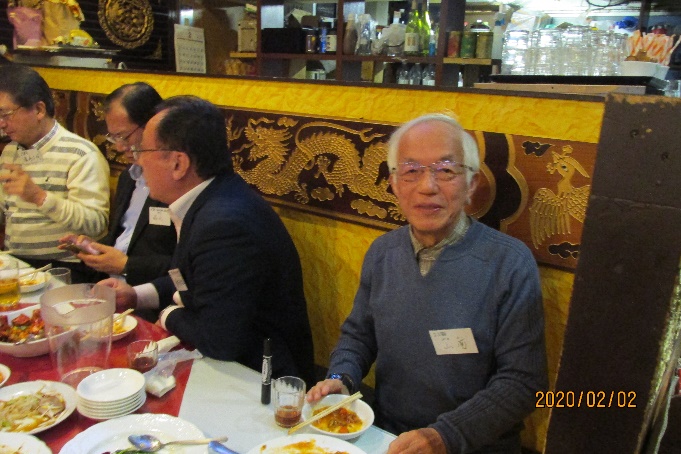 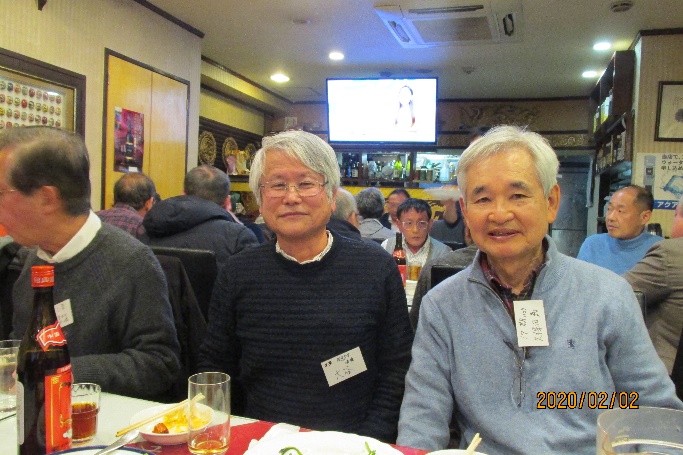 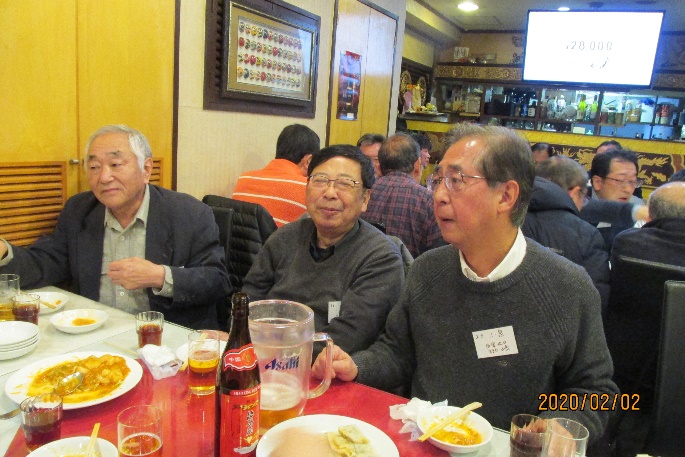 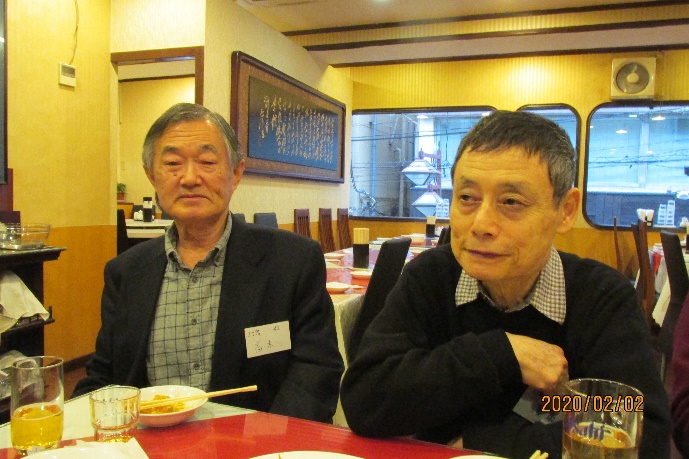 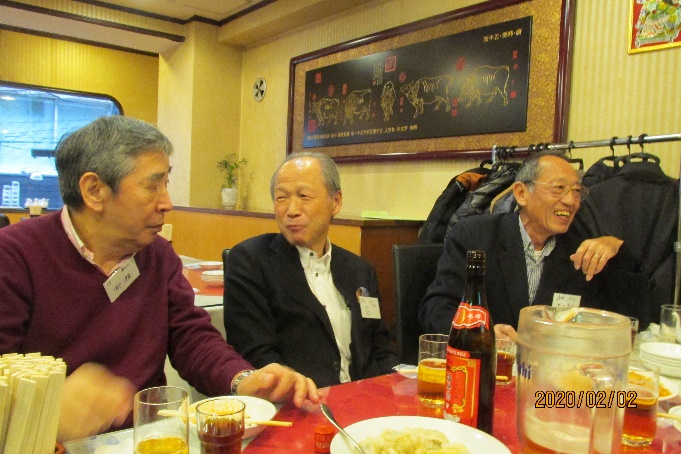 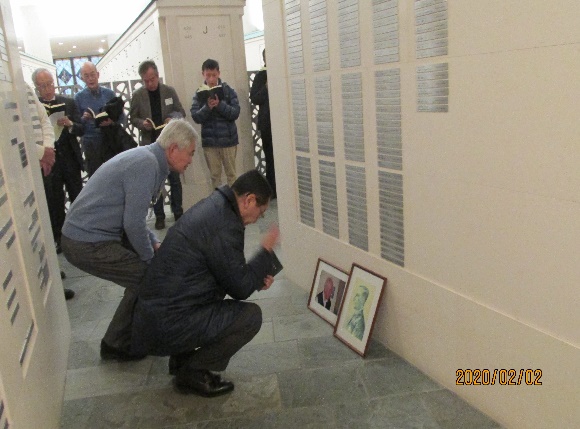 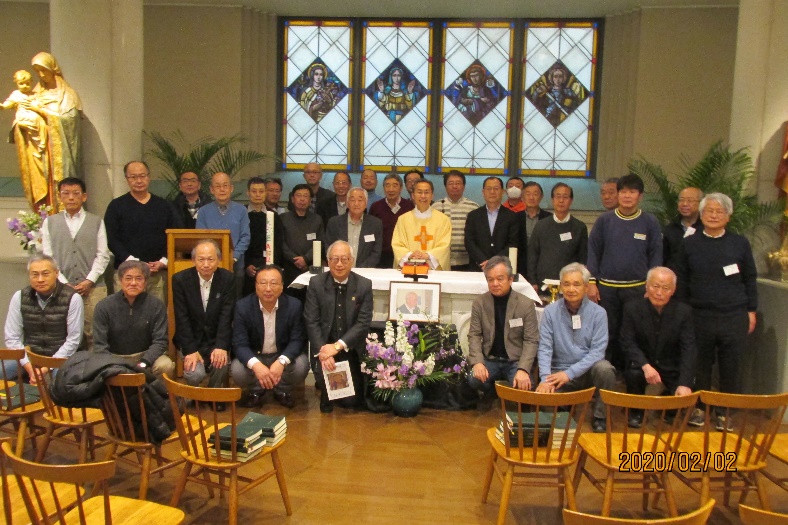 